Chapter 11 and 12 ReviewCentral Nervous System – includes the  _________ and ____________Motor (efferent) division – consists of motor neurons that carry out the motor functions of the nervous system. Motor output traveling from the brain and spinal cord via cranial and spinal nerves of the PNS may be used to control the contraction of muscle or secretion from a gland. Organs that carry out the effects are called ____________._____________ motor division (aka voluntary motor division)- consists of neurons that transmit signals to skeletal muscles; skeletal muscle tissue is under conscious control ___________ Motor Division, better known as Autonomic nervous system (ANS)_____________ – short, branched processes; receive input from other neurons, which they transmit to toward cell body in form of electrical impulses, may have multiple________________ neurons – carry information toward CNS; receive information from sensory receptor and transmit info to their cell body in PNS then down their axon to the brain or spinal cord.       CNS:________ – clusters of neuron cell bodies________ – bundles of axons PNS:_______ – clusters of neuron cell bodies _______ – bundles of axons__________ – large star-shaped cells whose many processes terminate in structures called end-feet; function to:Anchor neurons and blood vessels in placeMay facilitate transport of nutrients and gases from blood vessels to neuronsRegulate extracellular environment of brainAssist in formation of blood-brain barrier; protective structure, by ensheathing capillaries and inducing their cells to form tight junctions, makes them virtually impenetrable to most polar compounds and proteins________________ – also found in CNS; have radiating processes with flattened ends that wrap around axons of nearby neurons to form myelin_______________ – ciliated, line fluid-filled cavities within brain and spinal cord function to circulate cerebrospinal fluid, certain cells also play a role in  formation of CSF.______________ – encircle axons found in PNS to provide them with myelinationGraphically depict an action potential. Describe each step. Explain what goes on at a neuronal synapse.What neurotransmitter is used at the neuromuscular junction, is largely excitatory but it does exhibit some inhibitory effects in some PNS synapses, and it is quickly degraded by acetylcholinesterase (AChE) an enzyme in synaptic cleft?As a person emerges from stage IV sleep he/she enters __________sleep, named for the rapid back–and-forth eye movements that occur during this stage, this is when the majority of dreams occur, brain waves resemble beta waves of an awake adult.What are the 4 divisions of the brain?What part of the brain is heavily involved in planning and coordination of movement, especially complex activities such as playing a sport or an instrument?____________ fibers – connect right and left hemispheres; includes corpus callosum.____________ system- Involved in memory, learning, emotion, and behaviorNearly all information destined for the cerebral cortex must first pass through the ________________.What are the 3 subdivisions of the brainstem?Describe the blood-brain barrier.List the 3 cranial meninges from superficial to deep.ANSWERS1.Central Nervous System – includes brain and spinal cord2. Motor (efferent) division – consists of motor neurons that carry out the motor functions of the nervous system. Motor output traveling from the brain and spinal cord via cranial and spinal nerves of the PNS may be used to control the contraction of muscle or secretion from a gland. Organs that carry out the effects are called effectorsSomatic Motor division (aka voluntary motor division)- consists of neurons that transmit signals to skeletal muscles; skeletal muscle tissue is under conscious control Visceral Motor Division, better known as Autonomic nervous system (ANS)Consists of neurons that carry signals primarily to thoracic and abdominal viscera; critical for maintaining homeostasis of body’s internal environmentRegulates secretion from certain glands, contraction of smooth muscle, and contraction of cardiac muscle in heart; sometimes called the involuntary motor divisionDendrites – short, branched processes; receive input from other neurons, which they transmit to toward cell body in form of electrical impulses, may have multipleSensory or afferent neurons – carry information toward CNS; receive information from sensory receptor and transmit info to their cell body in PNS then down their axon to the brain or spinal cord, generally pseudounipolar or bipolar       CNS:Nuclei – clusters of neuron cell bodiesTracts – bundles of axons PNS:Ganglia – clusters of neuron cell bodies Nerves – bundles of axonsAstrocytes – large star-shaped cells whose many processes terminate in structures called end-feet; function to:Anchor neurons and blood vessels in placeMay facilitate transport of nutrients and gases from blood vessels to neuronsRegulate extracellular environment of brainAssist in formation of blood-brain barrier; protective structure, by ensheathing capillaries and inducing their cells to form tight junctions, makes them virtually impenetrable to most polar compounds and proteinsOligodendrocytes – also found in CNS; have radiating processes with flattened ends that wrap around axons of nearby neurons to form myelinEpendymal cells – ciliated, line fluid-filled cavities within brain and spinal cord function to circulate cerebrospinal fluid, certain cells also play a role in formation of CSF.Schwann cells – encircle axons found in PNS to provide them with myelinationGraphically depict an action potential. Describe each step. A local potential depolarizes the axolemma of the trigger zone to threshold. The local potential must be strong enough to depolarize axon to a level called threshold (usually 55 mV) Once threshold reached, voltage-gated sodium ion channels activate and sodium ions flow into axon causing depolarizationAs the membrane potential becomes more positive, more voltage-gated sodium ion channels are activated. This influx of positive charges causes rapid depolarization to about +30. Sodium ion channels inactivate and voltage-gated potassium ion channels activate: sodium ions stop entering and potassium ions exit axon - repolarization Axolemma may hyperpolarize before potassium ion channels return to resting state; then axolemma returns to resting membrane potentialExplain what goes on at a neuronal synapse.An action potential in presynaptic neuron triggers voltage-gated calcium ion channels in axon terminal to openInflux of calcium ions causes synaptic vesicles to release neurotransmitter into synaptic cleftNeurotransmitters bind to receptors on postsynaptic neuronIon channels open, leading to a local potential and possibly an action potential if threshold is reachedAcetylcholine (ACh) – What neurotransmitter is used at the neuromuscular junction, is largely excitatory but it does exhibit some inhibitory effects in some PNS synapses, it is quickly degraded by acetylcholinesterase (AChE) an enzyme in synaptic cleft.REM sleep (rapid eye movement)- As a person emerges from stage IV sleep he/she enters REM sleep, named for the rapid back–and-forth eye movements that occur during this stage, REM sleep is when majority of dreams occur, brain waves resemble beta waves of an awake adultCerebrum, Diencephalon, Cerebellum, BrainstemWhat part of the brain is heavily involved in planning and coordination of movement, especially complex activities such as playing a sport or an instrument? CerebellumCommissural fibers – connect right and left hemispheres includes corpus callosum.Limbic System- Involved in memory, learning, emotion, and behaviorNearly all information destined for the cerebral cortex must first pass through the thalamus.Midbrain, pons, and medulla oblongata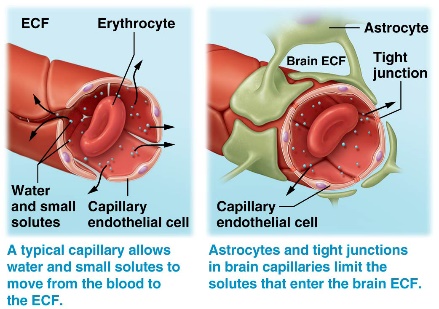 List the 3 cranial meninges from superficial to deep.Dura mater, arachnoid mater, and pia mater.